INSCRIPCIONESLa inscripción se deberá de realizar a través de la plataforma PAPA 2.0.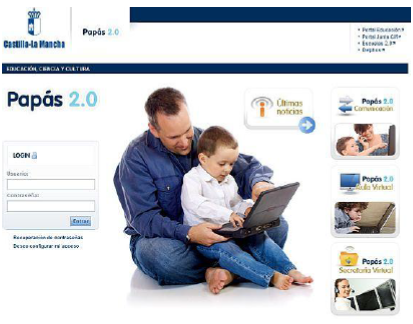 Podrá encontrar toda la información necesaria sobre este apartado en la página web de la Federación de Castilla La- Mancha de Triatlón, en su apartado sobre Deporte Escolar (http://www.triatlonclm.org/deporte_escolar/escolar/). Donde el 19 de Enero del 2017 fueron publicados los documentos referentes al Deporte en Edad Escolar año 2017. RECURSOS INSTALACIONES Y PERMISOS.Permiso para el uso exclusivo de la piscina cubierta y  vestuarios de las  Instalaciones  Deportivas de Ugena hasta la finalización de la prueba.Permiso para el corte del tráfico de vehículos, en las vías involucradas en el circuito señalizado para la realización de la prueba hasta la finalización de la misma (se dará acceso únicamente a aquellos vehículos de los propietarios de las viviendas que se encuentran dentro del recorrido, según las indicaciones del personal voluntario o perteneciente al Cuerpo Local de Policia). RECURSOS HUMANOS.Personal de mantenimiento de la instalación para el control y limpieza de la vegetación que puedo entorpecer la salida de los participantes por la puerta trasera de la instalación el día de la prueba.Ambulancia y dotación de asistencia médica una hora antes del comienzo de la prueba y hasta el acto de clausura de la misma.Personal del Cuerpo Local de Policía.Personal voluntario: 25-30 voluntarios.Equipo de jueces de la Federación de Castilla- La Mancha de Triatlón. RECURSOS MATERIALES.Cinta de perimetrar o de señalización: 5-6 rollos.Vallas: 25-30 unidades.Conos de señalización: 20-25 unidades.Equipo de megafonía.Arco de meta.Trofeos para las diferentes categorías.Carpa para la instalación de avituallamiento de los participantes.Avituallamiento: bebidas isotónicas, frutas, barritas energéticas…Obsequios deportivos para los participantes. REGLAS GENERALESTodos los participantes deberán identificarse presentando el D.N.I. tanto al recoger los dorsales como para acceder al área de transición. Los participantes no podrán competir con el torso desnudo ni podrán recibir ayuda de cualquier tipo.NORMATIVA DEL SEGMENTO DE NATACIÓN.Es obligatorio llevar el gorro numerado suministrado por la organización. No se podrá realizar el segmento de natación con el dorsal.NORMATIVA DEL SEGMENTO DE CARRERA A PIE.Es obligatorio salir de la transición con zapatillas y con el dorsal en la parte delantera de forma visible.